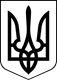 УкраїнаМЕНСЬКА  МІСЬКА   РАДАМенського району Чернігівської області(сорокова сесія сьомого скликання )Р І Ш Е Н Н Я10 липня 2020 року	№ 239Про затвердження проекту землеустрою щодо відведення земельної ділянки у власність за межами с. Стольне гр. Турок В.В.Розглянувши звернення гр. Турок В.В., щодо затвердження проекту землеустрою та передачі земельної ділянки для ведення особистого селянського господарства у власність, керуючись ст. 26 Закону України „Про місцеве самоврядування в Україні” та ст.ст. 12, 116, 118, 121, 126 Земельного кодексу України, Законом України «Про землеустрій» Менська  міська рада В И Р І Ш И Л А :Затвердити проект землеустрою щодо відведення земельної ділянки по передачі у приватну власність для ведення особистого селянського господарствагр. Турок Володимиру Володимировичу площею 2,0000 га, кадастровий № 7423088500:07:000:0235, за межами с. Стольне.Передати у приватну власність земельні ділянки, для ведення особистого селянського господарствагр. Турок Володимиру Володимировичу площею 2,0000 га, кадастровий № 7423088500:07:000:0235, за межами с. Стольне.Контроль за виконанням рішення покласти на постійну комісію з питань містобудування, будівництва, земельних відносин та охорони природи, згідно до регламенту роботи Менської міської ради сьомого скликання та на заступника міського голови з питань діяльності виконкому Гайдукевича М.В.Міський голова							Г.А. Примаков